HASEEB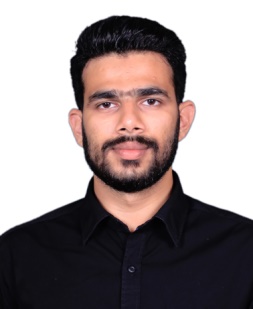 Mechanical SiteEngineerEmail ID: haseeb.383481@2freemail.com To design, develop and execute all the prestigious projects by applying technical and professional skills which exceeds client’s satisfaction.COMPANY: CINZAC Sales and Services PVT LTD, Channel Associate of THERMAX LTDChittoor Road, Pachalam, Cochin, Kerala, India- 682012Designation: Project EngineerDuration: 02/05/2016 to 08/11/2017Undertaking Erection and commissioning ofIndustrialSewage Treatment Plants, Water Treatment Plants, Effluent Treatment Plants and Reverse Osmosis Plants.Responsibilities:Project ManagementAssisting Sales team with Design changes, Surveying and Estimation aspects.Preparing list of equipment and materials for fabrication as per design and site conditionsStreamlining material delivery, safe storage and report discrepancies, if anyPlanning, Scheduling and Executing the plant erectionSupervising Installation of Mechanical equipment’sSupervising Installation of Electrical wires, Sensors and Measuring equipmentDay to day management of site, labour force management, reports preparation, site documents administration and unexpected technical difficulties resolution.Quality checks of fabrication and installationSupervising Pressure Testing, Megger and Commissioningwhole system.Training for Plant room operations and maintenanceFinal handover, Documentation and Invoice clearanceMajor Projects Accomplished:500 KLD MBR at MEITRA Hospital, Kozhikode, Kerala500 KLD BIOCASK  (STP) at MES Hospital, Malappuram150 KLD WTP + UF + RO at Rajadhani Minerals, Malappuram, KeralaReference: Mr. Sebastian- +91 8129400987Managing Director, CINZAC Sales and Services PVT LTDMEP in HVAC, Fire Fighting and Plumbing- DRAFTING AND DESIGNING From ACE INDIA ,KOCHIBachelor of Technology in MECHANICAL ENGINEERINGfrom SAINTGITS College of Engineering, Pathamuttom, Kottayam, Kerala. Affiliated to Mahatma Gandhi University (2011-2015)Higher Secondary Certificate (Kerala State Board) from Govt Ganapat Vocational Higher Secondary School, Feroke, Kozhikode, Kerala (2009-2011)Secondary School Certificate (Kerala State Board) fromGovt Ganapat Vocational Higher Secondary School, Feroke, Kozhikode, Kerala (2009)AutoCAD and CATIA HAPP, RIVET and Duct Sizer (Beginner)Microsoft Office (Basics)CNC Machining and 3-D printing from Saintgits College5 days training at APPOLO Tyres, Perambra, Ernakulam– A leading Tyre manufacturer and exporter.10 days training at FACT Aluva, Ernakulam – A Government undertaking chemical industry.Industrial visits at Southern Electronics (Bangalore), Ashok Leyland Pvt Ltd (Hosur), Unibic Industries (Bangalore), Cochin Shipyard (Kerala).Published a journal on “REFORM THE PERFORMANCE OF A BILLET QUALITY BY REDUCING ITS DEFFECTS AT SAIL-SCL KERALA LTD”, IJIRST. (http://www.ijirst.org/articles/IJIRSTV1I12010.pdf) Presented a Paper on “EFFECT OF PILOT FUEL QUANTITY ON EMISSIONS CHARACTERISTICS OF A CNG/DIESEL DUAL FUEL ENGINE WITH OPTIMIZED PILOT INJECTION TIMING” at CollegeEvent head in “Mechnius 2014”, Technical Fest Conducted by Mechanical Engineering department of Saintgits College of Engineering, Kottayam.NSS Cadet for 3 years and participated in regional camps.Participated in Technical fests conducted by different colleges.Participated in “SRISHTI 2015”, National level technical project exhibition and competition conducted by Saintgits College of Engineering.	I hereby declare that all the details furnished here are true to the best of my knowledge.CAREER OBJECTIVEPROFFESIONAL EXPERIENCEEDUCATIONAL QUALIFICATIONSOFTWARE SKILLSCERTIFICATIONS & ACHIEVEMENTSACADEMIC PROJECTSEXTRA CURRICULAR ACTIVITIESPERSONAL PROFILENationality:IndianDate of Birth:12th October 1993Gender:MaleMarital Status: SingleLanguages known:English, Malayalam, Hindi (Basics)DECLARATION